                                               Bawdsey Primary                                     Explore     Courage     Equality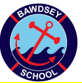                                              Year 2 Nurturing Nurses                                      Resilience    Caring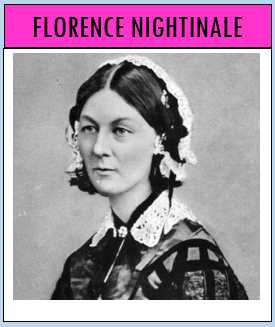 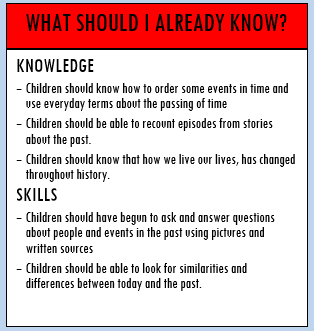 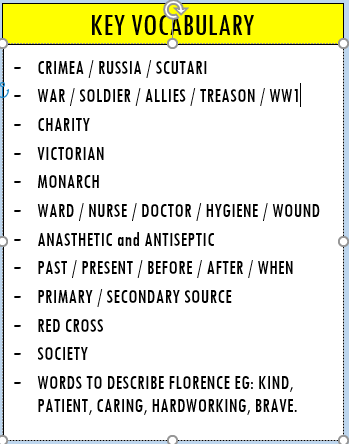 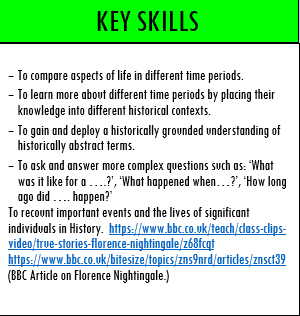 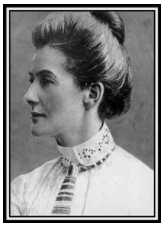 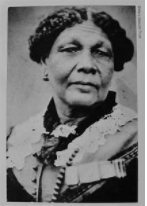 Time Line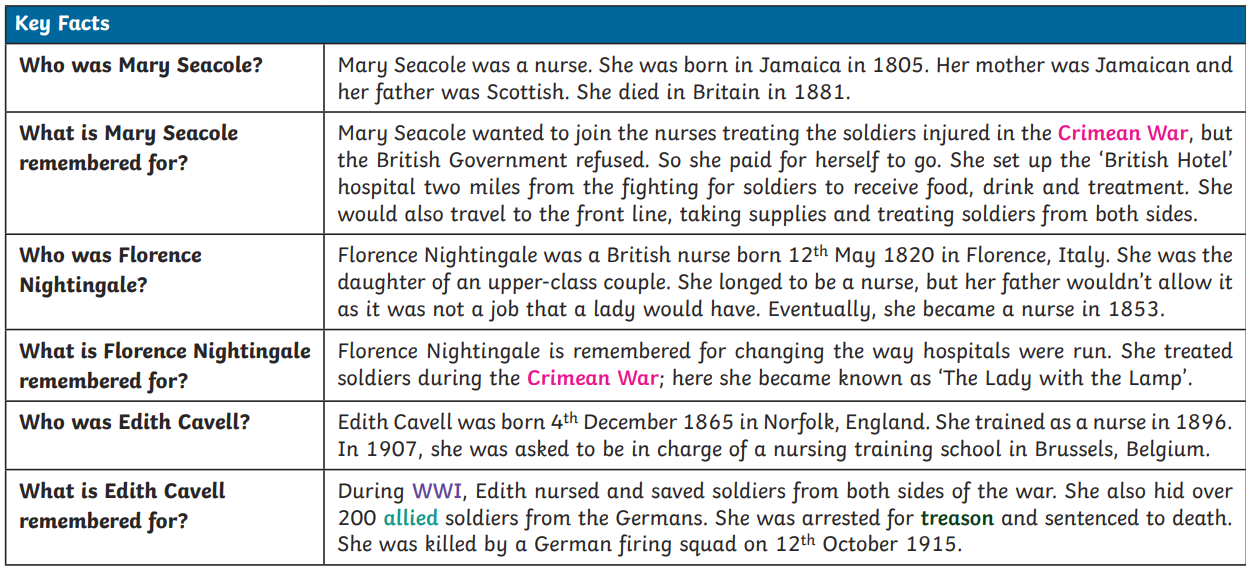 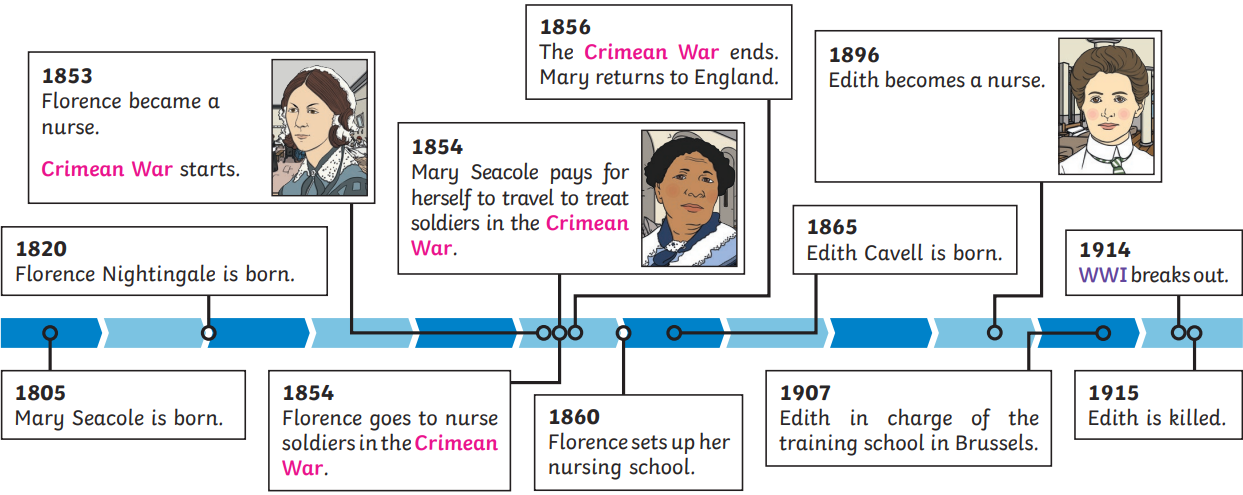 